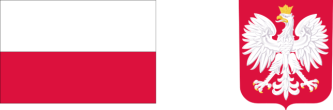 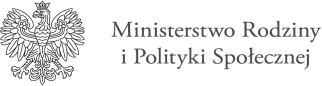 Druk zapotrzebowania na wsparcie w ramachProgramu „Korpus Wsparcia Seniorów „ na rok 2023 - Moduł IIImię i nazwisko seniora:…………………………………………………….................. Adres zamieszkania seniora:…………………………………………………………… Numer telefonu seniora: ………………………………………………………………. (możliwość podania numeru telefonu do opiekuna bądź osoby z rodziny)Data urodzenia seniora:………………………………………………………………..Czy jest Pan/Pani mieszkańcem Gminy Ozorków ? tak nieCzy jest Pan/Pani w wieku? 65 lat powyżej 65 latCzy jest Pan/ Pani osobą ? samotną mieszkającą z osobami bliskimi, które nie są w stanie zapewnić mi wystarczającego wsparcia z problemami związanymi z samodzielnym funkcjonowaniem ze względu na stan zdrowia po przebytych zabiegach orzeczony stopień niepełnosprawności inne (jakie?)……………………………….Czy uczestniczył/ła Pan/Pani w Programie „Korpus Wsparcia Seniorów” na rok 2022 - Moduł II? (dotyczy osób,  które w 2022r. mieszkały na ternie innej gminy) tak nieCzy jest Pan/Pani zainteresowana udziałem w Programie „Korpus Wsparcia Seniorów” na rok 2023 – Moduł II ? tak nieUWAGA !Druk zapotrzebowania należy złożyć do GOPS Gminy Ozorków (Ozorków, ul. Wigury 14) do dnia 20 stycznia 2023 roku.Złożenie druku zapotrzebowania nie jest równoznaczne z zakwalifikowaniem osoby do objęcia pomocą w ramach Programu „Korpus Wsparcia Seniorów” na rok 2023 – Moduł II……………………………………	…………………………………… (miejscowość, data)		(podpis wnioskodawcy-senioralub opiekuna prawnego) (odpowiedzi należy zaznaczyć znakiem „x” we właściwej kratce)